Предварителна програма09:00 – 09:30 ч.Регистрация/Welcome coffee09:30 – 10:00 ч.Официално откриване 10:00 – 10.15 ч.Представители на Европейската Комисия доц. Теодор Седларски -  Министър на икономиката проф. Николай Денков -  Министър на образованието и науката г-н Христо Алексиев -  Министър на транспорта, информационните технологии и съобщениятаЕдинен цифров пазар – Стратегия за цифровизиране на европейската индустрияПредставител на Европейската Комисия10.15 – 10.30 ч.Приоритети за цифровизиране на Европейската индустрия: европейски, регионални и национални инициативи, политики, инструменти и платформиПредставител на Европейската Комисия10.30 – 11.00 ч.Industrie 4.0 в Германия – стратегия, инструменти и политики, подкрепящи внедряването на Индустрия 4.0Федерално министерство на икономиката и енергетиката на Германия11.00 – 11.15 ч.Пътна карта на Германия за стандартизация в Индустрия 4.011.15 – 11.30 ч.Кафе пауза 11.30 – 11.45 ч.Стратегия и пътна карта за Индустрия 4.0: опитът на СловакияМинистерство на икономиката на Словакия11.45 – 12.00 ч.Индустрия 4.0: Добри практики от ЕстонияМинистерство на икономиката и съобщенията на Естония12.00 – 12.15 ч.Платформа Индустрия 4.0 и нейната роля в немската дигитална екосистемаDIHK, член на Plattform Industrie 4.0,  Германия12.15 – 12.30 ч.Новите тенденции в технологиите на Индустрия 4.0 – Цифровите перспективи за свързано бъдещеSiemens12.30 – 13.30 ч.Обяд13.30 – 13.45 ч.Предимства и бизнес възможности за развитие на Индустрия 4.0 – Новите цифрови организации и организиране на работата в глобална перспективаSAP 13.45 – 14.00 ч.Основни технологични предизвикателства и посоки за научни изследвания в рамките на Индустрия 4.0Българска академия на науката14.00 – 14.30 ч.Панелна дискусия:  Инструменти и модели за стимулиране на цифровизацията на Българската индустрияМинистерство на икономиката, Министерство на образованието и науката, Министерство на транспорта, информационните технологии и съобщенията, Министерство на енергетиката14.30 – 15.00 ч. Двигатели на Индустрия 4.0 – представяне на добри практики и проекти в областта на Индустрия 4.0Представители на български индустриални предприятия15.00 – 15.15 ч.Кафе пауза15.15 – 16.15 ч.Инструменти и финансови модели за подпомагане реализацията на проекти в областта на Индустрия 4.0Оперативни програмиМИ,  МОН, МТИТСЕвропейски инструменти и възможности за сътрудничествоБАН, ВУЗ, финансови експерти16.15 – 17.00 ч.Индустрия 4.0: Възможности за българските МСП и интегриране със Стартъп екосистематаКръгла маса – EDIT.BG17.00 – 17.30 ч.Индустрия 4.0 като Дигитален хъбПредставяне на иновативни български технологични компании в областта на Индустрия 4.0 и демонстрация на решения в областта на големи данни, интернет на нещата, роботика и др.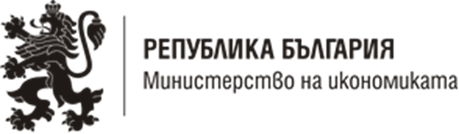 